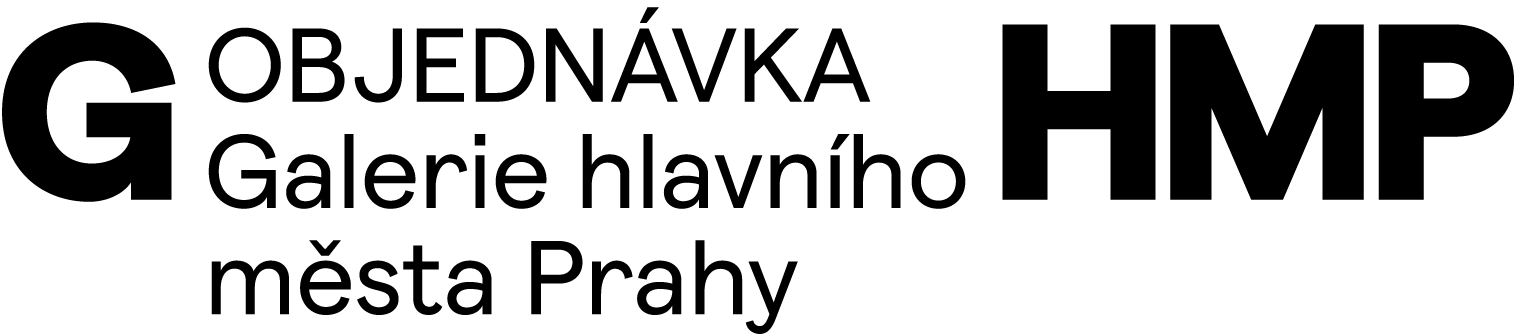 OBJEDNÁVÁME U VÁSTisk 12 000 ks skládaného letáku Troja + zahrady (anglická a česká verze)Tisk 3 000 ks letáku Kamenné poklady+ doprava DODAVATELOBJEDNATELTiskárna Helbich, a.s.Valchařská 36, 614 00 BrnoTel.: xxxxx, 
e-mail: xxxxxGalerie hlavního města PrahyStaroměstské náměstí 605/13CZ 110 00 Praha 1IČ 00064416DIČ CZ 00064416č. bankovního účtu: 2000700006/6000PPF Banka, a.s.V Praze 13. 4. 2023Cena celkem 78 000 Kč + DPH OBJEDNÁVÁSCHVALUJESCHVALUJEMagdalena Juříkováředitelka GHMPKristýna ČernáEva Koláčkovásprávce rozpočtu